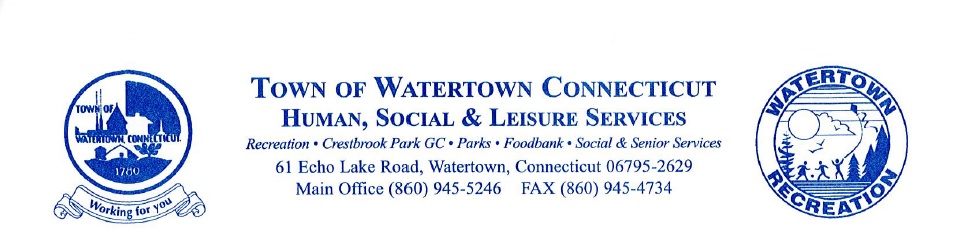 January 1, 2021TO:  All “Outside Organizations” Using the Town Facilities Please be advised we are in the process of updating our usage permits for the Falls Avenue CenterPermits are required to be updated bi-annually (January & June) or more often as events and situations change.UPDATE OF INFORMATION REQUIRED:  The Watertown Parks & Recreation Department is updating the schedule of events/meeting calendar for:      Falls Avenue Center     .  Please fill out the enclosed application and return it by to the Watertown Parks & Recreation Department, 61 Echo Lake Road, Watertown, CT 06795.  Please make sure all pages have are signed by the contact person and all information completed.CERTIFICATE OF INSURANCE:  All applicants must provide a Certificate of Insurance. The following wording MUST appear in the description of the operations/locations/vehicles/exclusions added by endorsement/special provisions.  No permit(s) will be issued without the following statement:Town of ,  Board of Education,Its Employees, Department Boards, Committees and Commissionsare to be Named as Additional Insured.INCREASED USAGE:  Due to the increased amount of requests for a limited amount of flexible facility time  Please note Priority of Eligible Organizations Missing and Non-Completed applications will not be considered.  All permits will be reviewed prior before permission is granted. A confirmation notice will be issued to the permit holder.PAYMENT FOR USE:  Payment should be made to the “Treasurer Town of Watertown”REVIEW PERMIT WITH YOUR GROUP:  Please take the time and review the application with the participants in your group, making sure all participants know location of emergency exits, telephones, and trash receptacles.CANCELLATIONS/CHANGES:   Contact the Parks & Recreation Department immediately for: Any changes or cancellationsIf you no longer need to use the facilityThe contact person changes.QUESTIONS:  If you have any questions please feel to contact me at the above number. Thank you for taking the time to review this request.  Sincerely,Lisa L. CarewWATERTOWN PARKS & RECREATIONAPPLICATION FOR FALLS AVENUE CENTER Outside OrganizationNAME OF ORGANIZATION______________________________________________NAME OF PERSON RESPONSIBLE AT EVENT____________________________________ADDRESS OF PERSON RESPONSIBLE_________________________________________PHONE:	HOME_____________  WORK____________  EMERGENCY__________ALTERNATE NAME____________________________________________________ADDRESS OF ALTERNATE_______________________________________________DATE REQUESTED______________________  DATE OF WEEK___________________TIME ENTERING_______________________ TIME LEAVING____________________ROOM REQUEST (CIRCLE CHOICE)LOWER LEVEL ROOMS		MULTI PURPOSE ROOM 		KITCHENUPPER LEVEL ROOMS		DINING HALL/RECEPTION ROOM 	COMPUTER CLASSROOMBILLIARDS ROOM											EVENT PURPOSE______________________ EXPECTED ATTENDANCE______________IS THIS A NONPROFIT ORGANIZATION___________ YES  ___________ NONAME OF PERSON RESPONSIBLE FOR KITCHEN CLEANUP__________________________APPLICANT IS FINANCIALLY RESPONSIBLE FOR REPAIR OF ANY DAMAGE OCCURREDTHOSE USING FACILITY BEFORE OR AFTER REGULARY SCHEDULED HOURS OR ON HOLIDAYS, WILL BE SUBJECT TO CUSTODIAL FEES, PAYABLE BEFORE EVENT.PRIORITY OR REQUESTS WILL BE GIVEN TO ORGANIZATIONS WHICH INVOLVE WATERTOWN RESIDENTS. 
WATERTOWN PARKS & RECREATION APPLICATION FOR FALLS AVENUE CENTER Outside Organization
WELCOME TO THE FALLS AVENUE CENTER. WE ARE VERY PROUD OF OUR FACILITY PLEASE HELP US KEEP IT CLEAN, NEAT, AND READY FOR USE BY THE NEXT ORGANIZATION.PROCEDURE: Permission to use the facility when not otherwise used for Recreation activities, may be granted by the Watertown Parks & Recreation Department upon receipt of the prescribed application form properly signed by the person(s) who will assume full responsibility. Organizations applying for facility use will authorize their agent to enter into agreement with the Town of Watertown Parks & Recreation Department, holding the Town of Watertown harmless and indemnifying it for any and all claims, assertions, demands, and liabilities in exchange for the use of the facility. The Town of Watertown Parks & Recreation Department reserves the right to cancel or make changes in permits at any time.  PRIORITY OF ELIGIBLE ORGANIZATIONS: Watertown Parks & Recreation Department sponsored activitiesTown Agencies, Boards and CommissionsCommunity organizations and a non-profit basisCommunity organizations requesting use for a profit-making activity. NOTE: Town government function, over all others and may, on occasion, cause cancellation of a previously scheduled activity. ALL ORGANIZATIONS AND GROUPS MUST SUPPLY THEIR OWN EATING UTENSILS. PLEASE USE PAPER DISHES AND PLASTIC FLATWARE, WHICH CAN BE EASILY DISPOSED OF.ALL TRASH MUST BE TAKEN TO TRASH RECEPTACLE IN DRIVEWAY. ALL POTS, PANS, DISHES MUST BE WASHED AND PUT AWAY.NOTHING IS TO BE LEFT ON COUNTERS.NO FOOD IS TO BE LEFT IN THE REFRIGERATOR. PLEASE READ POSTED RULES FOR GARBAGE DISPOSAL USE. NO SMOKING IN TOWN BUILDING.CLEAN UP ANY SPILLS ON STOVE, IN REFRIGERATOR OR ON FLOOR.THE DEPARTMENT OF PARKS & RECREATION AND SENIOR SERVICES HAVE FIRST PRIORITY ON THE BUILDING USE. ALL BOOKINGS MUST BE MADE THROUGH THE PARKS & RECREATION OFFICE. TOWN RESIDENTS HAVE FIRST PRIORITY ON A FIRST COME, FIRST SERVE BASIS. NO EXCEPTIONS.ALL TABLES AND CHAIRS IN DINING AREA MUST BE WIPED OFF AFTER EACH USE. IF TABLES ARE MOVED IN DINING AREA, THEY MUST BE RETURNED TO THE ORIGINAL POSITIONS. ANY ADDITIONAL CLEANING THAT IS DONE BY CUSTODIAN SERVICE WILL INCUR A FEE.PLEASE BRING YOUR OWN CLEANING MATERIALS, SOAP, DISHRAGS, TRASH BAGS AND PAPER TOWELS.ANY PROGRAM INVOLVING CHILDREN UNDER THE AGE OF 18, IS THE RESPONSIBILITY OF THE GROUP LEADER. GROUP LEADERS MUST ARRIVE (15) MINUTES BEFORE THE SCHEDULED EVENT. GROUP LEADERS MUST NOT LEAVE UNTIL ALL CHILDREN HAVE BEEN PICKED UP. UNDER NO CIRCUMSTANCES IS ANY CHILD TO BE LEFT UNATTENDED.THE SERVING OF ALCOHOLIC BEVERIGES IS PROHIBITED. FIREWORKS AND FIREARMS ARE FORBIDDEN.THE WATERTOWN PARKS & RECREATION DEPARTMENT WILL BE NOTIFIED IF FACULTY REQUEST IS CANCELLED. A FOUR (4) HOUR NOTIFICATION WILL BE MADE IN EVENT OF CANCELLATION. CONTACT WATERTOWN POLICE DEPARTMENT AT (860) 945-5200, TO NOTIFY PARKS & RECREATION DIRECTOR. PRIVILEGE FOR USE OF FACILITY WILL NOT BE SUBLET.FACILITY CANNOT BE USED FOR ANY ACTIVITY OTHER THAN WHAT IS REQUESTED FOR OR WHAT AREA WAS DESIGNED FOR. FACILITY CANNOT BE USED FOR PRIVATE GAIN OR COMMERCIAL PURPOSES, EXCEPT APPROVED BY THE WATERTOWN PARKS AND RECREATION COMMISSION. IN CASE OF FIRE OR MEDICAL EMERGENCY, DIAL 911. FIRE PULL BOXES ARE LOCATED WITHIN THE CENTER, EMS WILL BE DISPATCHED IMMEDIATELY. A PAYPHONE IS LOCATED IN THE LOWER FLOOR HALLWAY. ALL EXITS ARE CLEARLY MARKED, EVACUATE BUILDING. OFFICE PHONES ARE FOR OFFICIAL TOWN BUSINESS ONLY, PRESS 9 FOR OUTSIDE LINES. LOCAL CALLS ONLY. ANY AND ALL EMERGENCIES SHOULD BE REPORTED TO THE PARKS & RECREATION DIRECTOR AS SOON AS POSSIBLE FOLLOWING EVACUATION OF THE BUILDING, NOTIFY WATERTOWN POLICE DEPARTMENT (860) 945-5200 TO HAVE DIRECTOR NOTIFIED. THE TOWN OF WATERTOWN PARKS & RECREATION DEPARTMENT RESERVES THE RIGHT TO DENY THE USE OF THE FACILITY TO ANY GROUP IF IT IS DEEMED NOT TO BE IN THE BEST INTEREST OF THE TOWN.THE WATERTOWN PARKS & RECREATION DEPARTMENT MAY HALT THE ACTIVITY WHEN FOUND TO BE IN VIOLATION OF THESE RULES AND REGULATIONS OR CONDITIONS STIPULATED ON THE APPLICATION. THE SPONSORING ORGANIZATION IS RESPONSIBLE FOR CONTACTING AND MAKING ARRANGEMENTS FOR FIRE AND POLICE PROTECTION WHEN REQUIRED. GROUPS NOT SPONSORED BY THE TOWN OF WATERTOWN, WATERTOWN PARKS & RECREATION DEPARTMENT OR BOARD OF EDUCATION, USING THE BUILDINGS, GROUNDS AND FACILITIES WILL BE REQUIRED TO FILE A HOLD HARMLESS AGREEMENT. ALL GROUPS MUST PROVIDE A CERTIFICATE OF INSURANCE, WITH THE TOWN OF WATERTOWN NAMED AS AN ADDITIONAL INSURED, WITHN LIMITS OF $250,000 - $500,000. LIABILITY INSURANCE AND $100,000 PROPERTY DAMAGE INSURANCE. ANY GROUP WHICH ACTS AS AN EMPLOYER MUST ALSO PROVIDE PROOF OF STATUTORY WORKERS COMPENSATION COVERAGE. GROUPS ARE RESPONSIBLE TO OBEY ALL TOWN OF WATERTOWN ORDINANCES. RATES – FLAT:	FRIDAY $75.00		SATURDAY: $125.00 		SUNDAY: $150.00                      --CUSTODIAL RATE PER HOUR $10.00 I HAVE RECEIVED, READ, AND UNDERSTAND ALL THE RULES AND THE EMERGENCY PROCEDURES CONCERNING THE USE OF THE FALLS AVENUE CENTER. SIGNATURE: ______________________________________ 	DATE: _____________________WITNESSED BY: ___________________________________	DATE: _____________________FOR OFFICE USE ONLY:PERMISSION FOR THE ATTACHED REQUEST GRANTED, SUBJECT TO THE FOLLOWING FEE AND CONDITIONS. CUSTODIAL FEE		WEEKDAYS: 	$ ______________________(IF APPLICABLE) 		WEEKDAYS: 	$ ______________________RENTAL RATESKEY NUMBER ISSUED: ______________ 	DATE OF ISSUE: ________________KEY RETURN DATE: ________________		MAKE CHECK PAYABLE TO: TREASURER, TOWN OF WATERTOWNRETURN FORM TO: WATERTOWN PARKS & RECREATION DEPARTMENT61 ECHO LAKE ROADWATERTOWN CT, O6795 